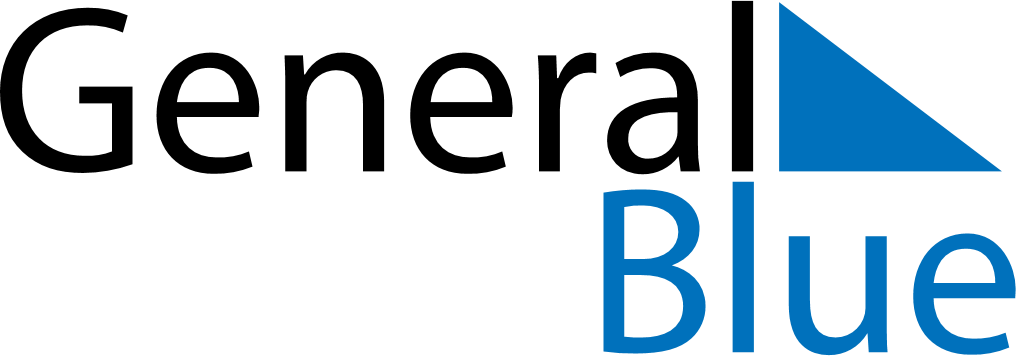 June 2019June 2019June 2019UruguayUruguayMONTUEWEDTHUFRISATSUN1234567891011121314151617181920212223Birthday of José Gervasio Artigas and Never Again Day24252627282930